Publicado en Tel Aviv, Israel el 14/11/2022 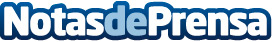 Endoron Medical recibe una subvención de 2,5 millones de euros de la Comisión Europea a través del prestigioso programa EIC AcceleratorEndoron es una de las 75 empresas seleccionadas entre casi 1000 solicitantes por el programa europeo EIC Accelerator. Los fondos permitirán a la empresa acelerar el desarrollo de su exclusiva solución de fijación endovascular para el sellado completo y la estabilidad de los endoinjertos utilizados para el tratamiento de los aneurismas de la aorta abdominal
Datos de contacto:Ronit HarpazDirector General, Endoron MedicalNota de prensa publicada en: https://www.notasdeprensa.es/endoron-medical-recibe-una-subvencion-de-25 Categorias: Internacional Medicina Industria Farmacéutica Otras ciencias http://www.notasdeprensa.es